Osnovna škola kraljice Jelene, SolinPut mira 3 , 21210 SOLIN                       UPISI 2021/2022.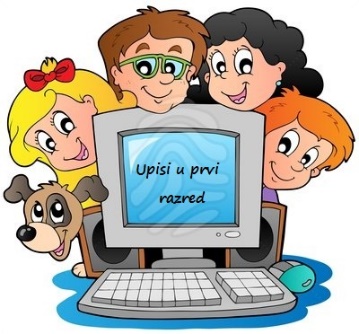 PRIJAVE DJECE DORASLE ZA UPIS U 1. RAZRED OŠ U ŠK.GOD.2021/22. PROVODIT ĆE RODITELJI/STARATELJI U VREMENU OD 8.-17.02.2021.  ELEKTRONIČKIM PUTEM NA STRANICI  SPLITSKO-DALMATINSKE  ŽUPANIJE www.dalmacija.hr ( POD OBAVIJESTI ).Školski obveznici su:           -djeca rođena od 1.4.2014. do 31.3.2015.-djeca rođena od 1.4.2015. do 31.12.2015. za koju  roditelji žele ostvariti pravo na prijevremeni upis                                          -djeca kojima je odgođen upis za šk.god.2020./21.                                          -djeca koja trebaju privremeno oslobađanje od upisaNAKON OBAVLJENE PRIJAVE SDŽ PREDUPIS DJECE U 1.R ZA ŠK.GOD.2021./22. OBAVLJAT ĆE SE U CENTRALNOJ ZGRADI ŠKOLE U SRS U VREMENU OD 2.3.-9.3.2021.		JUTRO –  od 9.00 do 11.00 sati POSLIJEPODNE – od 15.00 do 18.00 sati Upisno područje:	Za učenike I.-VIII. razreda MO Centar -  Prirodna granica rijeke Jadro (istočno) MO Priko Vode – ulice Marka Marulića, Put mira, Domovinskog rata, Držićeva, Dioklecijanova, Petra Krešimira IV, Hektorovićeva,  Gajeva, Luke Botića, Matoševa, Kunčeva greda, Put Arapovca , Hrvatskih branitelja, Alojzija Stepinca, BašiniUlice-  Kroz Smiljanovac, V. Čerine, Svete Tekle i Don M. Mihanovića				Za učenike V.-VIII.  razreda Mravince i KučinePodručna škola Kučine	Za učenike I.-IV.  razreda KučinePodručna škola Mravince	Za učenike I.-IV.  razreda Mravince RODITELJI  DONIJETI SA SOBOM svoju osobnu iskaznicufotokopiju domovnice, rodnog lista(neovisno o datumu izdavanja) dokument kojim dokazujete upisno područje (potvrda prebivališta/boravišta ili osobna iskaznica)OIB djeteta                                                                                                        STRUČNO - RAZVOJNA SLUŽBA ŠKOLE